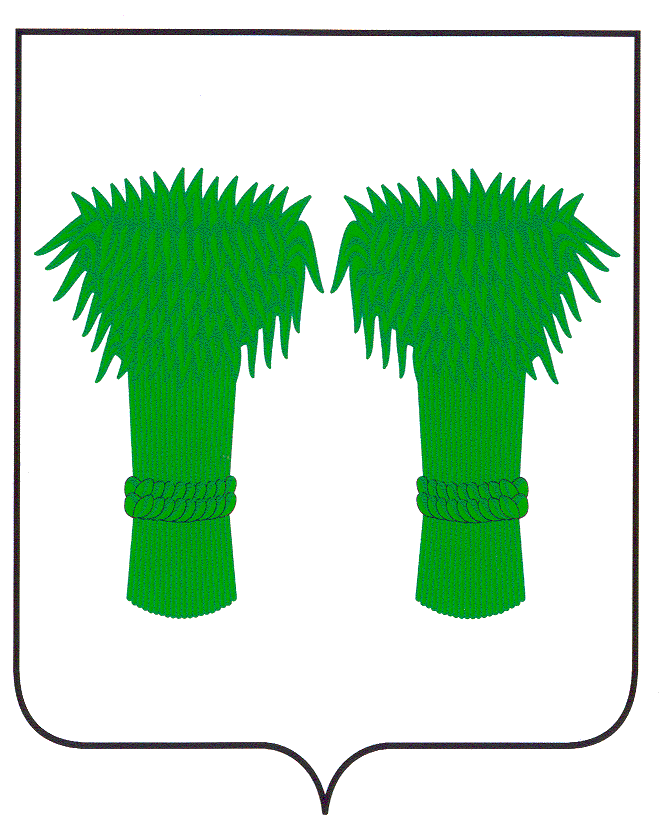 МУНИЦИПАЛЬНЫЙВЕСТНИК                                     информационный бюллетеньОфициальное издание районного Собрания депутатов иадминистрации Кадыйского муниципального района   РОССИЙСКАЯ ФЕДЕРАЦИЯКОСТРОМСКАЯ ОБЛАСТЬАДМИНИСТРАЦИЯ КАДЫЙСКОГО МУНИЦИПАЛЬНОГО РАЙОНАПОСТАНОВЛЕНИЕот 12 апреля 2021 года	                                                                                                                                                                               № 136Об организации на территорииКадыйского муниципального районадетских временных разновозрастных объединенийпо месту жительства на 2021 годВ целях повышения эффективности организации отдыха, оздоровления и занятости детей и подростков», в соответствии с постановлением администрации Кадыйского муниципального района от 31.03.2021 года №122 «Об утверждении муниципальной программы«Об организации отдыха, оздоровления и занятости детей на территории Кадыйского муниципального района на 2021-2023 года», руководствуясь Уставом Кадыйского муниципального района администрация Кадыйского муниципального районап ос т а н о в л я е т:Организовать на базе учреждений культуры Кадыйского муниципального района временные детские разновозрастные объединения по месту жительства и обеспечить их деятельность в летний период 2021 года.Создать на базе районного методического кабинета отдела образования администрации Кадыйского муниципального района муниципальное отделение штаба детских разновозрастных объединений.Утвердить:3.1 План-график организации работы детских временных разновозрастных объединения по месту жительства в Кадыйском муниципальном районе на 2021 год (Приложение №1)3.2 Положение об организации деятельности детских временных разновозрастных объединений по месту жительства. (Приложение №2)Рекомендовать главам сельских и городского поселения п. Кадый предусмотреть выделение денежных средств на организацию деятельности временных детских объединений, действующих на территории поселения.Контроль за исполнением настоящего постановления возложить на заместителя главы администрации по социальным вопросам.Настоящее Постановление вступает в силу с момента подписания и подлежит официальному опубликованию.Глава Кадыйского муниципального района  Е.Ю.БольшаковПриложение  №1к постановлениюадминистрации Кадыйскогомуниципального района                                                                         №136  от 12.04.2021 годаПлан-график организации работы детских временных разновозрастных объединения по месту жительства в Кадыйском муниципальном районе на 2021 годПриложение №2к постановлению администрации Кадыйского                                                                                        муниципального района№ 136 от 12.04.2020 гПоложениеоб организации деятельности детских временных разновозрастных объединений по месту жительства Общие положения1.1. Настоящее положение определяет порядок формирования и организации деятельности детского временного разновозрастного объединения по месту жительства.1.2. Детское временное разновозрастное объединение по месту жительства – это форма организации детей и подростков, созданная с целью организации досуга и занятости детей и подростков по месту жительства. РВО создается при содействии работников учреждений культуры для отдыха, оздоровления детей и подростков по месту жительства по принципу добровольности.Основные цели и задачиОсновной целью деятельности РВО по месту жительства является создание условий для безопасного и продуктивного каникулярного отдыха детей, способствующих их самореализации, раскрытии их духовного и творческого потенциала;  проведение культурно-досуговой, спортивно-оздоровительной, воспитательной, социальной работы с детьми и подростками.Основными задачами РВО по месту жительства являются:- организация досуга детей и подростков;- приобретение детьми и подростками опыта созидательной, творческой деятельности, взаимодействия в работе;- включение детей и подростков в социально-значимую деятельность;- повышение социальной активности детей, подростков и их родителей в жизни местного сообщества;- обеспечение доступности педагогической помощи семье и подростку по месту жительства;- пропаганда здорового образа жизни;- поиск и внедрение наиболее эффективных форм работы с детьми и подростками, направленных на проведение работы по профилактике правонарушений, наркомании, безнадзорности и беспризорности среди детей и подростков; - разработка и внедрение  механизма организации деятельности РВО по месту жительства, в т.ч. на территории удаленных сельских поселений.Организация и основы деятельности детских временных разновозрастных объединений по месту жительства3.1. Руководители РВО по месту жительства организуют досуг детей и подростков в соответствии с режимом работы учреждения культуры по месту жительства, с учетом пребывания детей не менее 4 часов.3.2. Продолжительность работы РВО по месту жительства определяется организатором исходя из реальной возможности привлечения к своей деятельности как можно большего количества детей и подростков.3.3. Распорядок организации деятельности РВО по месту жительства составляется с учетом наиболее благоприятного режима отдыха детей и подростков, их возрастных особенностей, специфики мероприятий, с соблюдением питьевого режима и проведением ежедневной влажной уборки помещений с обязательным применением дезинфицирующих средств.3.4. Целевая группа участников РВО по месту жительства состоит из детей и подростков в возрасте от 6 до 18 лет, проживающих постоянно в данном населенном пункте и временно прибывших на данную территорию.3.5. Количественный состав РВО не ограничен.3.6. Содержание, формы и методы работы определяются руководителем РВО по месту жительства, исходя из основных принципов:- открытость, доступность предлагаемых форм и способов досуга, занятости;- адресность, учет предложений, формирующихся из спроса детей и подростков, результативность системы мобильного реагирования на изменение запросов детской и подростковой среды.При выборе форм и методов работы во время действия РВО по месту жительства, независимо от ее направленности, приоритетными направлениями являются:- привлечение к деятельности в РВО по месту жительства максимально большего количества неорганизованных детей и подростков;- проведение оздоровительных, физкультурных, культурных мероприятий, сюжетно-ролевых игр, социальных акций, трудовых десантов, праздников, концертов, отвечающих интересам и возможностям детей и подростков;- организация социально-психологической работы, направленной на развитие личности, создание ситуации успеха, включение в позитивное общение со сверстниками в РВО по месту жительства;- сплочение и развитие в РВО по месту жительства подросткового коллектива, формирование самоуправления в разновозрастных группах.Руководство детскими временными разновозрастными объединениями  по месту жительстваРуководитель РВО по месту жительства:-  назначается директором МБУ «РДНТД» на срок, необходимый для подготовки и функционирования РВО по месту жительства, предоставления отчетности о результатах деятельности, из числа работников учреждения;- организует работу с группой детей и подростков;- разрабатывает программу деятельности РВО по месту жительства;- ведет график (табель) посещаемости РВО по месту жительства детьми и подростками;- привлекает к работе в РВО по месту жительства активных граждан населенного пункта, представителей общественности, студентов среднего и высшего профессионального образования педагогической направленности;- осуществляет взаимодействие с муниципальным штабом РВО Кадыйского муниципального района, руководителями образовательных организаций, ОГБУ «Кадыйский КЦСОН, КДНиЗП администрации Кадыйского муниципального района, иными организациями и учреждениями, индивидуальными предпринимателями;- создает безопасные условия для проведения мероприятий в РВО по месту жительства;- в период работы РВО по месту жительства и по окончании его деятельности  по запросу муниципального штаба РВО Кадыйского муниципального района предоставляет отчет в муниципальный штаб РВО Кадыйского муниципального района.Материально-техническое обеспечение деятельности РВО по месту жительстваМатериально-техническое обеспечение деятельности РВО по месту жительства осуществляется за счет средств бюджета сельских и городского поселений и иных привлеченных средств.РОССИЙСКАЯ ФЕДЕРАЦИЯКОСТРОМСКАЯ ОБЛАСТЬ                АДМИНИСТРАЦИЯ  КАДЫЙСКОГО МУНИЦИПАЛЬНОГО РАЙОНА                                                                                             ПОСТАНОВЛЕНИЕ«12»  апреля 2021 года                                                                                                                                                                            №  139О проведении на территории Кадыйского муниципального района акции «Безопасное детство» в 2021году		В целях обеспечения условий для безопасного отдыха и физического развития детей, приобщения к здоровому образу жизни, организации досуга детей, профилактики детской преступности, в соответствие с п.27 ч.1 ст. 15 Федерального закона от 06.10.2003г. №131-ФЗ «Об общих принципах организации местного самоуправления в Российской Федерации», руководствуясь Уставом муниципального образования Кадыйский муниципальный район Костромской области, администрация Кадыйского муниципального района п о с т а н о в л я е т:  1. Провести на территории Кадыйского муниципального района акцию «Безопасное детство» (далее – акция).2. Утвердить:2.1 Состав рабочей группы по организации и проведению акции на территории Кадыйского муниципального района (приложение №1).2.2 План мероприятий по проведению акции на территории Кадыйского муниципального района  (приложение № 2).3. Рекомендовать главам городского и сельских поселений Кадыйского муниципального района принять участие в реализации мероприятий акции на территории Кадыйского муниципального района.4. Контроль за исполнением постановления возложить на заместителя главы администрации Кадыйского муниципального района по социальным вопросам.5. Постановление вступает в силу с момента подписания и подлежит опубликованию. Глава    Кадыйского  муниципального района    Е.Ю. БольшаковПриложение № 1Утвержденопостановлением администрацииКадыйского муниципального районаот  «12» апреля 2021г. № 139СОСТАВрабочей группы по организации и проведению на территории Кадыйского муниципального района Костромской области акции «Безопасное детство» в 2021 году          Приложение № 2          Утверждено                   постановлением администрации                           Кадыйского муниципального района                                                                                        от  «12» апреля 2021г. № 139ПЛАНмероприятий по проведению на территории Кадыйского муниципального района Костромской области акции «Безопасное детство» в 2021 годуРОССИЙСКАЯ  ФЕДЕРАЦИЯКОСТРОМСКАЯ  ОБЛАСТЬАДМИНИСТРАЦИЯ КАДЫЙСКОГО МУНИЦИПАЛЬНОГО РАЙОНАПОСТАНОВЛЕНИЕ«13» апреля  2021 года                                                                                                                                                                                № 142Об организации работы лодочной переправы  	В соответствии с Водным кодексом Российской Федерации, Федеральным законом от 06.10.2003 № 131-ФЗ «Об общих принципах организации местного самоуправления в Российской Федерации», постановлением Правительства Российской Федерации от 30.12.2003 № 794 «О единой государственной системе предупреждения и ликвидации чрезвычайных ситуаций», в связи с угрозой отрезания д.Льгово от основной территории в период весеннего половодья в апреле 2021 года, руководствуясь Уставом Кадыйского муниципального района, администрация Кадыйского муниципального района п о с т а н о в л я е т: 1. Организовать работу лодочной переправы через реку Нёмда в районе д.Льгово в период весеннего половодья 2021 года на территории Кадыйского муниципального района. 2. Утвердить: 2.1.Правила пользования лодочной переправой через реку Нёмда в районе д.Льгово Кадыйского района согласно приложению № 1. 2.2. График работы лодочной переправы через реку Нёмда в районе д.Льгово Кадыйского района согласно приложению № 2. 2.3. С графиком работы переправы ознакомить все население через информационные стенды в населенных пунктах и на аншлаге, установленном на пути к переправе.3. Назначить ответственным за организацию работы переправы через реку Нёмда в районе д.Льгово Кадыйского района первого заместителя главы администрации Кадыйского муниципального района Демидова А.В.4. Первому заместителю главы администрации Демидову А.В.:4.1. Обеспечить заключение договора с владельцами частных плавсредств, имеющих право на управление маломерными судами, на перевозку населения в период весеннего половодья 2021 года на территории Кадыйского муниципального района в срок до 14.04.2021. 4.2. Определить места эвакуации, сбора и жилые помещения, предназначенные для размещения населения, места содержания скота, техники, кормов, удобрений. Особое внимание обратить на обеспечение безопасности населения, организацию медицинской помощи и жизнеобеспечения.4.3. Организовать завоз продуктов питания, медикаментов, предметов первой необходимости для населения и кормов для скота в населенные пункты, куда доставка в период паводка будет затруднена, обеспечить своевременный завоз необходимых горюче-смазочных материалов.5. И.о. начальника отдела по делам ГО, ЧС и мобилизационной работе администрации Кадыйского муниципального района Ингликовой Л.А.: 5.1. Обеспечить наличие на лодочной переправе и используемом  плавсредстве необходимого спасательного имущества.5.2. Обеспечить размещение на информационных стендах лодочной переправы через реку Нёмда в районе д.Льгово информационных материалов по профилактике несчастных случаев с людьми, с извлечениями из правил пользования (эксплуатации) переправами, наличие запрещающих въезд дорожных знаков.5.3. На период весеннего паводка взять под контроль территории, участки автомобильных дорог, мосты, гидротехнические сооружения, где может наблюдаться высокий уровень половодья;5.4. Для выполнения неотложных противопаводковых мероприятий при необходимости привлекать силы и средства предприятий и организаций, независимо от их организационно-правовой формы и формы собственности.5.4. Определить состав сил и средств, привлекаемых для выполнения противопаводковых мероприятий, проведение спасательных и аварийно-восстановительных работ.5.5. В срок до 14 апреля 2021 года проверить готовность сил и средств, предназначенных для предупреждения и ликвидации чрезвычайных ситуаций, вызванных паводком, провести с населением разъяснительную работу по мерам безопасности в паводковый период.6. Контроль за исполнением настоящего постановления возложить на первого заместителя главы администрации Кадыйского муниципального района Демидова А.В.7. Постановление вступает в силу со дня подписания.    Глава Кадыйского муниципального района      Е.Ю.БольшаковПриложение № 1 к постановлению администрации от 13 апреля 2021 года №  142Правила пользования лодочной переправой через реку Нёмда в районе д.Льгово1. Ответственность: Судоводитель несет полную персональную ответственность за безопасность всех пассажиров на борту, соблюдение ими правил техники безопасности. Пассажир, несет полную ответственность, включая финансовую, за свои решения и поступки в ходе плавания, а также за ущерб, нанесенный имуществу других лиц, в том числе - судовладельцу. Пассажир несет ответственность за действия, которые могут создать угрозу для жизни и здоровья других пассажиров, как окружающих людей, так и его самого, в соответствии с действующим законодательством. 2. Судоводитель обязан: - выполнять требования правил охраны жизни людей на воде и иных правил, обеспечивающих безаварийное плавание судов, безопасность людей и охрану окружающей среды; - проверять перед выходом в плавание исправность судна, механизмов (лодочного мотора), оснащенность необходимым оборудованием, спасательными средствами (спасательный круг на лодку и спасательные жилеты по числу пассажиров, другие предметы снабжения в соответствии с записью в судовом билете); - перед посадкой лично проводить инструктаж пассажиров с правилами поведения на судне; - обеспечить безопасность пассажиров при посадке, высадке и на период пребывания на судне; - знать условия плавания, навигационную и гидрометеорологическую обстановку в районе переправы; - оказывать помощь людям, терпящим бедствие на воде; - расходиться со встречными судами левым бортом (правостороннее движение); - соблюдать безопасную скорость движения, не делать резких поворотов; - при установке подвесного мотора обязательно контролировать его надежное крепление к транцу; - оберегать судно от повреждений, которые могут привести к его затоплению; - надежно закреплять судно на стоянке; - иметь на борту противопожарные средства (огнетушитель); - равномерно размещать людей или груз для повышения устойчивости судна; 3. Судоводителю запрещается: - управлять судном в состоянии опьянения; - управлять судном с нарушением норм загрузки, пассажировместимости; - передавать управление судном другому лицу; - перевозить детей дошкольного возраста без сопровождения взрослых; - осуществлять заправку топлива без соблюдения мер пожарной безопасности; - курить на суднах с бензиновым двигателем; - эксплуатировать судно в темное время суток; - перевозить пассажиров без надетых спасательных жилетов; - перевозить лиц в нетрезвом состоянии; - перевозить на судах вместе с пассажирами взрывчатые и легковоспламеняющиеся вещества; - перевозить пассажиров при ограниченной (менее 1 км) видимости, усилении ветра и волнения, превышающих допустимые значения ветра и волнения, указанные в судовом билете (техпаспорте) на судно, занимающееся перевозкой. 4. Пассажиру судна запрещается: - начинать посадку или высадку до полной швартовки судна и без указания судоводителя; - вступать в пререкания с капитаном и вмешиваться в управление судном; - самовольно покидать судно, нырять с борта и купаться в непосредственной близости от него; - перегибаться через борт судна; - вставать со своих мест во время движения; - оставлять детей, находящихся на их попечении, без присмотра; - снимать спасательные жилеты; - проносить на борт судна вещи, относящиеся к категории опасных и запрещённых (сжатые газы, едкие вещества, оружие, взрывчатые и горючие вещества, наркотики и т.д.); - бросать за борт мусор и любые другие предметы; - использовать на судне любые световые и пиротехнические средства (факелы, петарды, фейерверки, бенгальские огни, звуковые и огневые ракеты, лазерные устройства и т.п.); - находиться на борту в состоянии алкогольного или наркотического опьянения. 5. Порядок посадки и высадки пассажиров. Посадка и высадка пассажиров производится в специально оборудованных местах. Во время посадки и высадки пассажиров судоводитель должен находиться у трапа и контролировать порядок посадки и высадки. Начинать посадку (высадку) разрешается только после полной остановки судна, окончания швартовки. Запрещается посадка пассажиров сверх установленной пассажировместимости судна. Судоводитель должен указать каждому пассажиру его место на судне. Покидать свое место и перемещаться по судну можно только с разрешения судоводителя. Дети до 10 лет включительно перевозятся только в сопровождении взрослого пассажира. После окончания посадки судоводитель должен указать пассажирам местонахождение спасательных средств и объяснить правила их использования в аварийной ситуации. Приложение № 2 к постановлению администрации от 14 апреля 2021 года № 142График работы лодочной переправычерез реку Нёмда в районе д.ЛьговоПереправа работает только в светлое время суток по четным числам месяца             -  утро   с 07-00    до 08 – 30 часов;            -  вечер  с  15-00  до  16-30 часов.В другие дни и в другое время перевозка осуществляется по заявкам перевозчику лодочной переправы.РОССИЙСКАЯ ФЕДЕРАЦИЯКОСТРОМСКАЯ ОБЛАСТЬАДМИНИСТРАЦИЯ КАДЫЙСКОГО МУНИЦИПАЛЬНОГО РАЙОНАПОСТАНОВЛЕНИЕ«15» апреля 2021 года 									                                             № 149Об организации работы пришкольных лагерей с дневным пребываниемв период летних каникулВ целях организации полноценного отдыха, оздоровления и занятости детей в 2021 году, на основании Федерального закона от 06.10.2003 г. № 131-ФЗ «Об общих принципах организации местного самоуправления в Российской Федерации», Закона Костромской области от 10.03.2009 г. № 451-4-ЗКО «Об основах организации и обеспечения отдыха, оздоровления и организации занятости детей в Костромской области», в соответствии с постановлением администрации Кадыйского муниципального района от 31.03.2021 г. № 122 «Об утверждении муниципальной программы «Организация отдыха, оздоровления и занятости детей в Кадыйском муниципальном районе на 2021 -2023 года», руководствуясь Уставом Кадыйского муниципального района, администрация Кадыйского муниципального района п о с т а н о в л я е т:1. Открыть с 01 июня 2021 г. в Кадыйском муниципальном районе лагеря с дневным пребыванием детей с общим количеством 189 человек на базе 3 школ района:- МБОУ Кадыйской средней общеобразовательной школы,- МБОУ Завражной средней общеобразовательной школы,- МКОУ Текунской основной общеобразовательной школы,2. Руководителям школ (Петраков О.В. Созыкин А.А., Ковкова Е.В.) подготовить базы для оздоровления и отдыха детей в соответствии с требованиями санитарных правил СП 2.4.3648-20.3. Определить продолжительность пребывания детей в лагерях – 18 рабочих дней.4. Организовать питание 40 детей в лагерях с дневным пребыванием за счет средств муниципального бюджета, 149 детей за счет субсидии из областного бюджета.5. Финансовому отделу администрации района (Т.В. Клопова) выделить средства на проведение медицинского осмотра персонала, подготовку баз отдыха и организацию питания 40 учащихся за счет средств муниципального бюджета.6. Централизованной бухгалтерии отдела образования администрации Кадыйского муниципального района (О.А. Воронова) направить средства субсидии областного бюджета в сумме 341686, 80 коп. (триста сорок одна тысяча шестьсот восемьдесят шесть сорок) рублей на организацию питания 149 учащихся в оздоровительных лагерях с дневным пребыванием детей, организованных на базе муниципальных образовательных учреждений.7. Возложить ответственность за координацию работы по организации пришкольных лагерей с дневным пребыванием детей и предоставление отчетности на начальника отдела образования администрации района М.Л. Антонову.8. Контроль за исполнением постановления возложить на заместителя главы Кадыйского муниципального района по социальным вопросам Н.Н. Смолину.9. Постановление вступает в силу с момента подписания и подлежит опубликованию.Глава Кадыйского муниципального района					          Е.Ю. БольшаковРОССИЙСКАЯ ФЕДЕРАЦИЯКОСТРОМСКАЯ ОБЛАСТЬАДМИНИСТРАЦИЯ КАДЫЙСКОГО МУНИЦИПАЛЬНОГО РАЙОНА                                                                                            П О С Т А Н О В Л Е Н И Е«  16 » апреля 2021 г.                                                                                                                                                                                № 152О проведении месячника посанитарной очистке и благоустройствунаселенных пунктов Кадыйского районаВ целях проведения работ по весенней санитарной очистке и благоустройству городского и сельских поселений района, обеспечения благоприятной среды обитания, условий проживания населения, предупреждения возникновения и распространения инфекционных заболеваний, в соответствии с Федеральным законом от 03.10.2003 № 131-ФЗ «Об общих принципах организации местного самоуправления в Российской Федерации», во исполнение Федерального закона от 10.01.2002 г. № 7-ФЗ «Об охране окружающей среды», Федерального Закона от 24.06.1998 г. № 89-ФЗ «Об отходах производства и потребления», администрация Кадыйского муниципального района  п о с т а н о в л я е т:Объявить на территории Кадыйского муниципального района с 20 апреля по 30 мая 2021 года месячник по санитарной очистке и благоустройству территорий населенных пунктов.Утвердить планы мероприятий по благоустройству, санитарной очистке и озеленению территорий поселений Кадыйского муниципального района (приложение);Рекомендовать директору ОГКУ «Центр занятости населения» по Кадыйскому району организовать проведение общественных работ по весенней санитарной очистке и благоустройству территорий в соответствии с действующим законодательством.Рекомендовать главам городского поселения п.Кадый и сельских поселений района:- привлекать педагогические коллективы, учащихся школ для организации работ и участия в весенней санитарной очистке пришкольных территорий, парков, скверов, оказанию помощи в благоустройстве населенного пункта, разбивке цветников и клумб;- организовать проведение общественных работ по весенней санитарной очистке и благоустройству территорий населенных пунктов при участии службы занятости;- проводить разъяснительную работу среди населения по активному участию в работах по весенней санитарной очистке и благоустройству;- проводить мероприятия по ликвидации и предупреждению возникновению стихийных свалок на территории населенных пунктов поселений;- проводить работу по составлению протоколов об административной ответственности в случаях выявления административных правонарушений, предусмотренных законом Костромской области  «Об административных правонарушениях» от 20 апреля 2019 года N 536-6-ЗКО, касающихся соблюдения требований санитарных правил благоустройства и озеленения территорий населенных пунктов поселений;- привлекать руководителей предприятий, организаций, частных предпринимателей проводить ежедневную уборку прилегающей территории в радиусе 10-20 метров, включая придорожную полосу, обеспечить своевременный вывоз мусора и отходов на предусмотренные площадки накопления для твердых коммунальных отходов и крупногабаритного мусора;- привлекать организации, независимо от формы собственности, выполняющие работы по сносу строений, к санитарной очистке и благоустройству территорий после сноса строений;- привлекать собственников частных домовладений к организации и проведению работ по весенней санитарной очистке, благоустройству территорий частных домовладений и прилегающей территории со стороны дорог, улиц (переулков, проходов, проездов);- привлекать организации, осуществляющие управление многоквартирными домами, к организации и проведению работ по весенней санитарной очистке и благоустройству придомовых территорий, площадок для отдыха, спорта, игр, внутридомовых проездов и тротуаров;- привлекать хозяйствующие субъекты, собственников, арендаторов к очистке, уборке и содержанию дворовых уборных, выгребных ям в районах не канализированной застройки;- привлекать собственников, арендаторов земельных участков, с целью обеспечения благоприятной санитарно-эпидемиологической обстановке по клещевому энцефалиту и боррелиозу, к организации и проведению работ по обеспечению в весенний период времени на территории зеленых зон, лесопарков, зон отдыха и массового пребывания людей проведения мероприятий по санитарной очистке, вырубке, разрежению кустарников, удалению сухостоя.4. Контроль за исполнением настоящего постановления возложить на первого заместителя главы администрации Кадыйского муниципального района.5. Постановление вступает в силу с момента официального опубликования.Глава Кадыйского муниципального района     Е.Ю.БольшаковПриложениек постановлению администрации Кадыйского муниципального района Костромской области от «16» апреля 2021 г. № 152ПЛАНмероприятий по благоустройству, санитарной очистке и озеленению территорий поселений Кадыйского муниципального района РОССИЙСКАЯ ФЕДЕРАЦИЯКОСТРОМСКАЯ ОБЛАСТЬАДМИНИСТРАЦИЯ КАДЫЙСКОГО МУНИЦИПАЛЬНОГО РАЙОНАПОСТАНОВЛЕНИЕ«16» апреля 2021 года                                                                                                                                                                                  №153О начале пожароопасного сезона, перечне населенных пунктов Кадыйского муниципального района, подверженных угрозе лесных пожаров в 2021 году и дополнительных мерах по обеспечению пожарной безопасности на территории Кадыйского муниципального районаВ целях принятия мер по недопущению возникновения пожаров в пожароопасный период 2021 года, в  том числе по обеспечению пожарной безопасности в лесах, соблюдению требований по запрету на проведение выжиганий сухой травянистой растительности, стерни, пожнивных остатков на землях сельскохозяйственного назначения и землях иных категорий, реализации положений Федерального закона от 21.12.1994 года № 69-ФЗ «О пожарной безопасности», постановления Правительства Российской Федерации от 25.04.2012 года № 390 «О противопожарном режиме», Закона Костромской области от 22.11.2000 года № 124-ФЗ «О пожарной безопасности на территории Костромской области», постановления администрации Костромской области от 01 апреля 2021 года № 159-а «О начале пожароопасного сезона в 2021 году и перечнях населенных пунктов, территорий организаций отдыха детей и их оздоровления, территорий садоводства и огородничества, подверженных угрозе лесных пожаров и других ландшафтных (природных) пожаров», руководствуясь Уставом Кадыйского муниципального района, администрация Кадыйского муниципального района постановляет:1. Установить начало пожароопасного сезона на территории Кадыйского муниципального района с 19 апреля 2021 года.2. Утвердить перечень населенных пунктов Кадыйского муниципального района, подверженных угрозе лесных пожаров в 2021 году (Приложение);3. Рекомендовать главам городского поселения п. Кадый и Вешкинского сельского поселения Кадыйского муниципального района до начала пожароопасного сезона утвердить в соответствии с требованиями постановления Правительства Российской Федерации от 25 апреля 2012 года № 390 «О противопожарном режиме» паспорта пожарной безопасности населенных пунктов, подверженных угрозе лесных пожаров в 2021 году, указанных в Приложении к настоящему постановлению;4. Рекомендовать главам городского и сельских поселений Кадыйского муниципального района:1) обеспечить на вверененных территориях контроль за соблюдением Правил противопожарного режима в Российской Федерации, утвержденных постановлением Правительства РФ от 16 сентября 2020 года № 1479;2) обеспечить привлечение дополнительных сил и средств, в соответствии с утвержденными планами тушения лесных пожаров на территориях участковых лесничеств;3) организовать привлечение добровольцев и волонтеров для патрулирования лесных массивов, прилегающих к населенным пунктам;4) принять необходимые меры по недопущению и ликвидации несанкционированных свалок мусора;5) организовать устройство минерализированных полос (проведение опашки) на границах населенных пунктов и объектов, которые могут быть подвержены угрозе природных пожаров и несанкционированных палов;6) обеспечить приведение в нормативное состояние источников противопожарного водоснабжения;7) во взаимодействии с ПП №10 МО МВД России «Макарьевский» организовать патрульные группы и патрульно-маневренные группы на территориях муниципальных образований с целью предупреждения и своевременного обнаружения палов травы, несанкционированного сжигания мусора, а также выявления лиц, виновных в данных загораниях;8) организовать оповещение и информирование населения об опасностях, возникающих при чрезвычайных ситуациях природного и техногенного характера;9) организовать проведение агитационно-профилактических мероприятий в сети интернет, а также посредством проведения сходов граждан по вопросам недопущения палов травы и несанкционированного сжигания мусора. Организовать распространение среди населения памяток по данной тематике;10) совместно с ПП №10 МО МВД России «Макарьевский» активизировать работу по профилактике пожаров в жилом секторе, уделить особое внимание местам проживания лиц, ведущих асоциальный образ жизни;11) по всем выявленным фактам возгораний на территориях муниципальных образований и принимаемых мерах по их ликвидации незамедлительно информировать ЕДДС администрации Кадыйского муниципального района по тел 3-40-18.5. Рекомендовать начальнику отдела образования администрации Кадыйского муниципального района во взаимодействии с ПСЧ 27 п. Кадый организовать противопожарную пропаганду во всех образовательных организациях, в том числе и на родительских собраниях.6. Контроль за исполнение настоящего распоряжения возложить на первого заместителя главы администрации Кадыйского муниципального района.7. Настоящее постановление вступает в законную силу с момента подписания.Глава Кадыйского муниципального района    Е.Ю.БольшаковПриложениек постановлению администрацииКадыйского муниципального районаот «16» апреля 2021 года № 153Перечень населенных пунктов Кадыйского муниципального района, подверженных угрозе лесных пожаров в 2021 годуп.г.т. Кадый городского поселения п. Кадыйп. Вешка Вешкинского сельского поселенияРОССИЙСКАЯ ФЕДЕРАЦИЯКОСТРОМСКАЯ ОБЛАСТЬАДМИНИСТРАЦИЯ КАДЫЙСКОГО МУНИЦИПАЛЬНОГО РАЙОНАПОСТАНОВЛЕНИЕ« 20» апреля 2021 г             	                                                                                                                                                       № 154О подготовке объектов бюджетнойсферы и жилищно-коммунальногохозяйства к работе в осенне-зимнийпериод 2021-2022 годов             В соответствии с п.7 ст.15 Федерального Закона от 6 октября 2003 года № 131-ФЗ «Об общих принципах организации местного самоуправления в Российской Федерации», руководствуясь Уставом Кадыйского муниципального района, а так же в целях своевременной и качественной подготовки учреждений бюджетной сферы, жилищного фонда и объектов жизнеобеспечения Кадыйского муниципального района к предстоящему отопительному периоду 2021-2022 годов, обеспечения устойчивого снабжения жилищно-коммунальными услугами населения и объектов социальной сферы администрация Кадыйского муниципального района п о с т а н о в л я е т:1. Определить поставку топливных  дров и древесных отходов (в пересчёте на дрова) на отопительный период 2021-2022 г.г.,   в объеме 15,4 тыс. плотных куб.м. 2. Отделу архитектуры, строительства, ЖКХ, дорожного хозяйства, транспорта, природных ресурсов и охраны окружающей среды совместно с отделом образования, отделом по делам культуры, туризма, молодёжи и спорта администрации Кадыйского муниципального района:2.1. До 1 мая 2021 года провести анализ прохождения отопительного периода 2020-2021 годов. Организовать проведение инвентаризации остатков топлива в бюджетных учреждениях с составлением актов;2.2. Определить состав, объёмы работ и потребность финансовых средств, необходимых для подготовки объектов к работе в осенне-зимних условиях, составить план мероприятий для проведения работ;2.3. Организовать мониторинг подготовки и прохождения отопительного периода на объектах жилищно-коммунального хозяйства, социальной сферы и жилищного фонда района;3. Начальникам отделов образования, культуры, туризма, молодежи и спорта:3.1. В срок до 25 августа 2021 года подготовить подведомственные учреждения к зиме и осуществить комиссионную приемку готовности их к отопительному периоду с оформлением паспортов готовности;3.2. Организовать заключение договоров на поставку дров для нужд бюджетных учреждений на осенне-зимний период 2021-2022 г.г. в плановом объёме;3.3. Организовать заключение договоров с теплоснабжающей организацией на отпуск тепловой энергии для бюджетной сферы в срок до 1 августа 2021 года;3.4. Рекомендовать руководителям подведомственных организаций, имеющих на балансе котельные, в срок до 15 сентября 2021 года обеспечить их ремонт и подготовку для работы в отопительном периоде 2021 – 2022 г.г.;4. Рекомендовать руководителям предприятий коммунального комплекса:4.1. В срок до 15 сентября 2021 года завершить ремонт котельных, теплосетей, водопроводного и канализационного хозяйства, оформить паспорта готовности предприятий и сдать их для проверки в отдел ЖКХ администрации Кадыйского муниципального района;4.2. Обеспечить формирование и пополнение аварийного запаса материально-технических ресурсов;4.3. К началу отопительного периода обеспечить нормативный запас топлива для работы котельных; 4.4. К началу отопительного периода укомплектовать котельные обученными и аттестованными кадрами;5. Финансовому отделу администрации Кадыйского муниципального района обеспечить своевременное финансирование расходов на закупку топлива и выполнение работ по подготовке объектов Кадыйского муниципального района к зиме в пределах утвержденных ассигнований по бюджету;6. Рекомендовать главам городского и сельских поселений Кадыйского муниципального района:6.1. Провести анализ прохождения отопительного периода 2020-2021 годов. Организовать проведение инвентаризации остатков топлива с составлением актов;6.2. Непосредственно по окончании отопительного периода составить план мероприятий и провести работу по подготовке к осенне-зимнему периоду 2021-2022 г.г. подведомственных объектов и жилищного фонда в соответствии с требованиями приказа Минэнерго № 103 от 12.03.2013 г. «Об утверждении правил оценки готовности к отопительному периоду»;6.3. Копии актов инвентаризации расхода и остатков топлива и планы мероприятий по подготовке объектов направить в отдел ЖКХ администрации Кадыйского муниципального района в срок до 1 июня 2021 года;6.4. После завершения подготовки провести комиссионную проверку готовности жилищного фонда и подведомственных учреждений к предстоящему отопительному периоду, до 15 сентября 2021 года оформить паспорта готовности поселений и сдать их в отдел ЖКХ администрации Кадыйского муниципального района;7. Рекомендовать руководителю Кадыйскому филиалу ОГБУ «Костромаавтодор»:7.1. В срок до 1 октября 2021 года обеспечить готовность механизмов, автотранспорта, автомобильных дорог общего пользования на территории Кадыйского муниципального района для эксплуатации их в зимний период;7.2. В срок до 01 октября 2021 года создать запас противогололёдных материалов для обеспечения в зимнее время нормативного содержания автомобильных дорог общего пользования на территории Кадыйского муниципального района;8. Утвердить программу проведения проверки готовности к отопительному периоду 2021-2022 годов теплоснабжающих организаций и потребителей тепловой энергии (Приложение 1).9. Утвердить состав комиссии по проведению проверки готовности к отопительному периоду 2021-2022 годов теплоснабжающих организаций и потребителей тепла (Приложение 2).10. Утвердить график проведения проверки готовности к отопительному периоду 2021 -2022 годов (Приложение 3).11. Признать утратившим силу постановление администрации Кадыйского муниципального района от 29 мая 2020 года № 211 «О подготовке объектов бюджетной  сферы и жилищно-коммунального хозяйства к работе в осенне-зимний период 2020-2021 годов». 12. Контроль за исполнением данного постановления возложить на первого заместителя главы администрации Кадыйского муниципального района.13. Настоящее постановление вступает в силу со дня его подписания и подлежит опубликованию.Глава Кадыйского муниципального района    Е.Ю. Большаков Приложение 1 к постановлению администрацииКадыйского муниципального района от  16    апреля 2021 г. № 155Программа проведения проверки готовности к отопительному периоду 2021-2022 г.г.1.Общие положения.Обеспечение надежности функционирования объектов жилищно-коммунального хозяйства, своевременная и всесторонняя подготовка к отопительному периоду и его организованное проведение, в целях достижения устойчивого тепло-, водо-, электро-, газо- и топливоснабжения потребителей, поддержания необходимых параметров энергоносителей и обеспечения нормативного температурного режима в зданиях с учетом их назначения и платежной дисциплины потребителей жилищно-коммунальных услуг, являются важнейшей задачей органов местного самоуправления, организаций жилищно-коммунального хозяйства.Подготовка объектов жилищно-коммунального хозяйства к отопительному периоду проводится в целях исключения влияния температурных и других погодных факторов на надежность их работы, предупреждения сверхнормативного износа и выхода из строя, а также для обеспечения требуемых условий жизнедеятельности населения и режимов функционирования систем коммунальной инфраструктуры и инженерно-технического обеспечения зданий в отопительный период.Подготовка объектов жилищно-коммунального хозяйства к отопительному периоду должна обеспечивать:нормативную техническую эксплуатацию объектов жилищно-коммунального хозяйства, соблюдение установленного температурно-влажностного режима в помещениях, санитарно-гигиенических условий проживания населения;максимальную надежность и экономичность работы объектов жилищно-коммунального хозяйства;соблюдение нормативных сроков службы строительных конструкций и систем инженерно-технического обеспечения зданий жилищного фонда и социальной сферы, оборудования коммунальных сооружений;рациональное расходование материально-технических средств и топливно-энергетических ресурсов.Своевременная и качественная подготовка объектов жилищно-коммунального хозяйства к отопительному периоду достигается: выполнением должностными лицами требований федерального и областного законодательства, муниципальных нормативных правовых актов, требований правил, руководств и инструкций по эксплуатации объектов жилищно-коммунального хозяйства;разработкой и соблюдением проектно-сметной документации на строительство, планов капитального и текущего ремонтов, а также технического обслуживания объектов жилищно-коммунального хозяйства; постоянным контролем за техническим состоянием, проведением всех видов планово-предупредительных осмотров, а также тщательным анализом причин возникновения аварий и неисправностей и определением необходимого объема ремонтно-восстановительных работ;- четкой организацией и выполнением ремонтно-восстановительных и наладочных работ в установленные сроки и с требуемым качеством, эффективной системой постановки задач и подведения итогов ремонтно-восстановительных работ;укомплектованием организаций жилищно-коммунального хозяйства подготовленным эксплуатационным и эксплуатационно-ремонтным персоналом до уровня, обеспечивающего решение возлагаемых задач;материально-техническим обеспечением ремонтно-восстановительных работ, выделением необходимого целевого финансирования на эксплуатационные нужды, капитальный и текущий ремонты фонда, рациональным использованием материальных ресурсов;выполнением в полном объеме организационно-технических мероприятий перед началом отопительного периода, комплекса проверок и испытаний оборудования на функционирование.2. Работа комиссии по проверке готовности к отопительному периоду.2.1. Администрация Кадыйского муниципального района организует:работу комиссии по проверке готовности к отопительному периоду источников теплоснабжения, центральных тепловых пунктов, тепловых сетей муниципальных образований и в целом теплоснабжающих организаций;работу комиссии по проверке готовности к отопительному периоду объектов жилищно-коммунального хозяйства и социальной сферы;проверку готовности жилищного фонда к приему тепла, 
коммунальных сооружений к отопительному периоду, укомплектованность дежурных смен коммунальных объектов и аварийных бригад подготовленным и аттестованным персоналом, обеспеченность их аварийным неснижаемым запасом ТМС, топливом и химическими реагентами.Оценка готовности к отопительному периоду источников теплоснабжения, центральных тепловых пунктов, тепловых сетей муниципальных образований и в целом теплоснабжающих организаций определяется не позднее 15 сентября комиссией, утвержденной в установленном порядке органом местного самоуправления.Проверка осуществляется комиссией (Приложение 2), которая образована администрацией Кадыйского муниципального района  и утверждается постановлением администрации. Работа Комиссии осуществляется в соответствии с графиком проведения проверки готовности к отопительному периоду (Приложение3), в котором указываются:объекты, подлежащие проверке;сроки проведения проверки;документы, проверяемые в ходе проведения проверки.При проверке комиссией проверяется выполнение требований, установленных Приложением к настоящей Программе проведения проверки готовности к отопительному периоду 2021-2022 г.г. (далее – Программа).Проверка выполнения теплоснабжающими организациями требований, установленных Правилами оценки готовности к отопительному периоду, утв. приказом Министерства энергетики РФ от 12 марта 2013 г. № 103 (далее Правила), осуществляется комиссиями на предмет соблюдения соответствующих обязательных требований, установленных техническими регламентами и иными нормативными правовыми актами в сфере теплоснабжения. В случае отсутствия обязательных требований технических регламентов или иных нормативных правовых актов в сфере теплоснабжения в отношении требований, установленных Правилами, комиссии осуществляют проверку соблюдения локальных актов организаций, подлежащих проверке, регулирующих порядок подготовки к отопительному периоду.2.2. В целях проведения проверки комиссия рассматривает документы, подтверждающие выполнение требований по готовности, а при необходимости - проводят осмотр объектов проверки.Результаты проверки оформляются актом проверки готовности к отопительному периоду (далее - акт), который составляется не позднее одного дня с даты завершения проверки. В акте содержатся следующие выводы комиссии по итогам проверки:объект проверки готов к отопительному периоду;объект проверки будет готов к отопительному периоду при условии устранения в установленный срок замечаний к требованиям по готовности, выданных комиссией;объект проверки не готов к отопительному периоду.При наличии у комиссии замечаний к выполнению требований по готовности или при невыполнении требований по готовности к акту прилагается перечень замечаний (далее - Перечень) с указанием сроков их устранения.Паспорт готовности к отопительному периоду (далее - паспорт) выдаётся если объект готов к отопительному периоду, а также в случае, если замечания к требованиям по готовности, выданные комиссией, устранены в срок, установленный Перечнем.В случае устранения указанных в Перечне замечаний к выполнению (невыполнению) требований по готовности в установленные сроки, комиссией проводится повторная проверка, по результатам которой составляется новый акт.Организация, не получившая по объектам проверки паспорт готовности до установленной даты, обязана продолжить подготовку к отопительному периоду и устранение указанных в Перечне к акту замечаний к выполнению (невыполнению) требований по готовности. После уведомления комиссии об устранении замечаний к выполнению (невыполнению) требований по готовности осуществляется повторная проверка. При положительном заключении комиссии оформляется повторный акт с выводом о готовности к отопительному периоду, но без выдачи паспорта в текущий отопительный период.3. Порядок взаимодействия теплоснабжающих организаций и потребителей тепловой энергии, теплопотребляющие установки которых подключены к системе теплоснабжения, с Комиссией.1. Теплоснабжающие организации представляют в администрацию Кадыйского муниципального района  информацию по выполнению требований готовности указанных в приложении.Комиссия рассматривает документы, подтверждающие выполнение требований готовности в соответствии с п. 2.2 Программы.2. Потребители тепловой энергии представляют в теплоснабжающую организацию информацию по выполнению требований по готовности указанных в п. 2, 5, 8 приложения. Информацию по выполнению требований, указанных в п. 1, 3, 4, 9, частично п. 10, 15, 17 приложения, потребители предоставляют на рассмотрение по требованию комиссии самостоятельно в администрацию Кадыйского муниципального района.Теплоснабжающая организация осуществляет допуск в эксплуатацию узлов учета тепловой энергии потребителей, присутствует при испытаниях оборудования тепловых пунктов на плотность и прочность, при проведении гидропневматической промывки систем теплопотребления и проводит осмотр объектов проверки.Комиссия рассматривает документы, подтверждающие выполнение требований готовности в соответствии с п. 2.2 Программы.Приложение                                                                           к программе проведения проверки готовности                                                                                 к отопительному периоду 2021-2022 г.г.Документы, проверяемые в ходе проведения проверки к отопительному периодудля потребителей тепловой энергии	В целях оценки готовности потребителей тепловой энергии к отопительному периоду уполномоченным органом должны быть проверены:1) устранение выявленных в порядке, установленном законодательством Российской Федерации, нарушений в тепловых и гидравлических режимах работы тепловых энергоустановок;2) проведение промывки оборудования и коммуникаций теплопотребляющих установок;3) разработка эксплуатационных режимов, а также мероприятий по их внедрению;4) выполнение плана ремонтных работ и качество их выполнения;5) состояние тепловых сетей, принадлежащих потребителю тепловой энергии;6) состояние утепления зданий (чердаки, лестничные клетки, подвалы, двери) и центральных тепловых пунктов, а также индивидуальных тепловых пунктов;7) состояние трубопроводов, арматуры и тепловой изоляции в пределах тепловых пунктов;8) наличие и работоспособность приборов учета, работоспособность автоматических регуляторов при их наличии;9) работоспособность защиты систем теплопотребления;10) наличие паспортов теплопотребляющих установок, принципиальных схем и инструкций для обслуживающего персонала и соответствие их действительности;11) отсутствие прямых соединений оборудования тепловых пунктов с водопроводом и канализацией;12) плотность оборудования тепловых пунктов;13) наличие пломб на расчетных шайбах и соплах элеваторов;14) отсутствие задолженности за поставленные тепловую энергию (мощность), теплоноситель;15) наличие собственных и (или) привлеченных ремонтных бригад и обеспеченность их материально-техническими ресурсами для осуществления надлежащей эксплуатации теплопотребляющих установок;16) проведение испытания оборудования теплопотребляющих установок на плотность и прочность;17) надежность теплоснабжения потребителей тепловой энергии с учетом климатических условий в соответствии с критериями, приведенными в приложении N 3 к Правилам оценки готовности к отопительному периоду.           К обстоятельствам, при несоблюдении которых в отношении потребителей тепловой энергии составляется акт с приложением Перечня с указанием сроков устранения замечаний, относятся несоблюдение требований, указанных в подпунктах 8, 13, 14 и 17 настоящего Приложения.Требования по готовности к отопительному периоду для теплоснабжающих и теплосетевых организаций1) наличие соглашения об управлении системой теплоснабжения, заключенного в порядке, установленном Законом о теплоснабжении;2) готовность к выполнению графика тепловых нагрузок, поддержанию температурного графика, утвержденного схемой теплоснабжения;3) соблюдение критериев надежности теплоснабжения, установленных техническими регламентами;4) наличие нормативных запасов топлива на источниках тепловой энергии;5) функционирование эксплуатационной, диспетчерской и аварийной служб, а именно:укомплектованность указанных служб персоналом;обеспеченность персонала средствами индивидуальной и коллективной защиты, спецодеждой, инструментами и необходимой для производства работ оснасткой, нормативно-технической и оперативной документацией, инструкциями, схемами, первичными средствами пожаротушения;6) проведение наладки принадлежащих им тепловых сетей;7) организация контроля режимов потребления тепловой энергии;8) обеспечение качества теплоносителей;9) организация коммерческого учета приобретаемой и реализуемой тепловой энергии;10) обеспечение проверки качества строительства принадлежащих им тепловых сетей, в том числе предоставление гарантий на работы и материалы, применяемые при строительстве, в соответствии Законом о теплоснабжении;11) обеспечение безаварийной работы объектов теплоснабжения и надежного теплоснабжения потребителей тепловой энергии, а именно:-готовность систем приема и разгрузки топлива, топливоприготовления и топливоподачи;-соблюдение водно-химического режима;-отсутствие фактов эксплуатации теплоэнергетического оборудования сверх ресурса без проведения соответствующих организационно-технических мероприятий по продлению срока его эксплуатации;-наличие утвержденных графиков ограничения теплоснабжения при дефиците тепловой мощности тепловых источников и пропускной способности тепловых сетей;-наличие расчетов допустимого времени устранения аварийных нарушений теплоснабжения жилых домов;-наличие порядка ликвидации аварийных ситуаций в системах теплоснабжения с учетом взаимодействия тепло-, электро-, топливо- и водоснабжающих организаций, потребителей тепловой энергии, ремонтно-строительных и транспортных организаций, а также органов местного самоуправления;-проведение гидравлических и тепловых испытаний тепловых сетей;-выполнение утвержденного плана подготовки к работе в отопительный период, в который включено проведение необходимого технического освидетельствования и диагностики оборудования, участвующего в обеспечении теплоснабжения;-выполнение планового графика ремонта тепловых сетей и источников тепловой энергии;-наличие договоров поставки топлива, не допускающих перебоев поставки и снижения установленных нормативов запасов топлива;12) наличие документов, определяющих разграничение эксплуатационной ответственности между потребителями тепловой энергии, теплоснабжающими и теплосетевыми организациями;13) отсутствие не выполненных в установленные сроки предписаний, влияющих на надежность работы в отопительный период, выданных уполномоченными на осуществление государственного контроля (надзора) органами государственной власти и уполномоченными на осуществление муниципального контроля органами местного самоуправления;14) работоспособность автоматических регуляторов при их наличии.         К обстоятельствам, при несоблюдении которых в отношении теплоснабжающих и теплосетевых организаций составляется акт с приложением Перечня с указанием сроков устранения замечаний, относится несоблюдение требований, указанных в подпунктах 1, 7, 9 и 10 пункта 13 настоящих Правил.                                                                                                                                      Приложение 2к постановлению администрации Кадыйского муниципального района от 16    апреля 2021 г. №154Состав комиссии по проведению проверки готовности к отопительному периоду 2021-2022 годовтеплоснабжающих организаций и потребителей тепловой энергииПриложение 3к постановлению администрацииКадыйского муниципального районаОт 16   апреля  2021 г. № 154 График проведения проверки готовности к отопительному периоду1№ п/пНаселенный пунктБазовое учреждение культуры для организации РВОРуководитель РВОСроки деятельностиРВООхват детей(чел.)1.п. КадыйМБУ «Районный дом народного творчества и досуга»Зайцева Валерия Андреевна84944234174Понедельник-пятница10.00-12.0014.00-16.00202.д.ЕкатеринкиноЕкатеринкинский СКЦветкова Ольга Алексеевна 89611272323Понедельник-пятница11.00-15.0083.д.КотловоКотловский СДКВоронина Мария Николаевна8 9206492004Понедельник-пятница11.00-13.0015.00-17.0084.с. СтолпиноСтолпинский сельский дом культурыМолодкина Валентина Геннадьевна89611172616Понедельник-пятница11.00-13.0015.00-17.0085.с. ЗавражьеЗавражный сельский дом культурыБелова Олеся Сергеевна89092539973Понедельник-пятница11.00-13.0015.00-17.00176.с. ЧернышевоЧернышевский сельский дом культурыСызранова Мария Николаевна89103756872Понедельник-пятница11.00-13.0015.00-17.00107.п. ТекунТекунский сельский дом культурыБерезкина Ольга Николаевна84944236208Понедельник-пятница10.00-12.00 14.00-16.0088.п. ДубкиДубковский сельский дом культурыСмирнова Елена Николаевна89203852275Понедельник-пятница10.00-12.0014.00-16.0089.п. ВешкаВешкинский сельский дом культурыРумянцева Ольга Васильевна89206456780Понедельник-пятница11.00-13.00 15.00-17.002010.п.КадыйМКУ «МЦБ»  Детский отделЖарова Екатерина Дмитриевна891590033Понедельник-пятница11.00-13.00  15.00-17.008Всего РВО:10115 СмолинаНаталия  Николаевна-заместитель главы администрации Кадыйского муниципального района, руководитель рабочей группыЖуравлева Татьяна Михайловна-представитель Уполномоченного по правам ребенка в Костромской области в Кадыйском муниципальном районе, заместитель руководителяАнтоноваМарина Леонидовна-начальник отдела образования администрации Кадыйского муниципального районаСавинаНаталья ЮрьевнаВасильевМихаил Александрович--начальник отдела по делам культуры, туризма, молодежи и спорта администрации Кадыйского муниципального районаначальник отдела архитектуры, строительства, ЖКХ, дорожного хозяйства, транспорта, природных ресурсов и охраны окружающей средыСмирноваТатьяна Александровна-начальник отдела ГО, ЧС и мобилизационной работы администрации Кадыйского муниципального районаЧистяковаНаталья Сергеевна-ведущий эксперт по ЖКХ отдела архитектуры, строительства, ЖКХ, дорожного хозяйства, транспорта, природных ресурсов  и охраны окружающей средыАникинВладимир Леонидович-ответственный секретарь Комиссии по делам несовершеннолетних и защите их прав Кадыйского муниципального района Костромской областиАмахинЕвгений Александрович-юрист отдела по информационному, организационно-техническому и хозяйственному обеспечению  администрации Кадыйского муниципального районаЗахаровМихаил Алексеевич-начальник ПП № 10 МО МВД России «Макарьевский» майор полиции (по согласованию)АнисимоваТатьяна Леонидовна-главный редактор районной газеты «Родной край» (по согласованию)ЧухареваНаталья Владимировна-Инспектор ПДН ПП № 10 МО МВД России «Макарьевский» капитан полиции (по согласованию)Смирнов Владимир ПавловичБольшаковаЕлена МихайловнаНалетовНиколай ВячеславовичТрохачевВиктор Валентинович----глава администрации городского поселения поселок Кадый (по согласованию)директор ОГБУ «Кадыйский КЦОН» (по согласованию)инспектор ГИМС ГУ МЧС России по Костромской области в Кадыйском районе (по согласованию)инспектор ТО НД Макарьевского и Кадыйского районов (по согласованию)№      Мероприятие       Срок    выполненияОтветственный исполнитель	1. Организационные мероприятия	1. Организационные мероприятия	1. Организационные мероприятия	1. Организационные мероприятияЗаседание рабочей группы по организации и проведению на территории Кадыйского муниципального районамероприятий социальной акции «Безопасное детство» в 2021 году (далее – акция)ежеквартальноЗаместитель главы администрации по социальным вопросамИнформационное сопровождение мероприятий акции в газете «Родной край», на сайтах администрации Кадыйского муниципального района, городского и сельских поселений, учреждений образования и культуры Весь период проведения акцииАдминистрация Кадыйского муниципального района,редакция газеты «Родной край», администрации городского и сельских поселений, учреждения образования и культурыРабота горячей линии по обращениям граждан в ходе проведения акцииВесь период проведения акцииЕДДС, представитель уполномоченного по правам ребенка в Костромской области в Кадыйском муниципальном районе4.Организация рейдов с участием членов рабочей группы и представителями Совета отцовПо отдельному плануЧлены рабочей группы,представители Совета Отцов5.Обеспечение занятости несовершеннолетних, состоящих на различных видах учетов, детей-сирот и детей, оставшихся без попечения родителей, воспитывающихся в замещающих семьяхВесь период проведения акцииКомиссия по делам несовершеннолетних и защите их прав, ПП № 10 МО МВД России «Макарьевский», учреждения образования и культуры, сектор по опеке и попечительству6.Подготовка отчета об итогах проведения  акции январь 2022 годаПредставитель Уполномоченного по правам ребенка в Костромской области в Кадыйском муниципальном районе, члены рабочей группы 	                    2. Безопасная площадка	                    2. Безопасная площадка	                    2. Безопасная площадка	                    2. Безопасная площадка7.Проведение осмотра детских игровых и спортивных площадок, расположенных на территории района  и разработка плана мероприятий по созданию безопасных условий для пребывания несовершеннолетних  детеймай 2021годаЧлены рабочей группы, представители Совета отцов8.Актуализация реестра детских игровых и спортивных площадок, расположенных на территории Кадыйского муниципального района май 2021 годаОтдел архитектуры, строительства, ЖКХ, транспорта, природных ресурсов и охраны окружающей среды, отдел образования9.Размещение реестра детских игровых площадок на главной странице официального сайта администрации Кадыйского муниципального районаМай 2021 годаОтдел архитектуры, строительства, ЖКХ, транспорта, природных ресурсов и охраны окружающей среды10.Проверка безопасных условий для пребывания несовершеннолетних детей на детских игровых и спортивных площадках на территории районамай-сентябрь 2021 годаПредставитель уполномоченного по правам ребенка в Костромской области в Кадыйском муниципальном районе,члены рабочей группы, представители Совета отцов11.Работа горячей линии «Опасная площадка» по обращениям гражданВесь период проведения акцииЕДДС, представитель уполномоченного по правам ребенка в Костромской области в Кадыйском муниципальном районе12.Проведение интерактивных мероприятий с детьми и родителями по теме «Безопасность на площадке»май-сентябрь2021 годаУчреждения образования, культуры, ОГБУ «Кадыйский КЦСОН»13Освещение хода проведения акции «Безопасная площадка» на территории Кадыйского муниципального районаВесь период проведения акцииРедакция районной газеты «Родной край»	3. Безопасный водоем	3. Безопасный водоем	3. Безопасный водоем	3. Безопасный водоем14.Актуализация реестра мест массового отдыха на водных объектах района, обследование водоемов и мест массового отдыха на водных объектахиюнь2021 годаОтдел ГО, ЧС и мобилизационной работы  администрации Кадыйского муниципального района, представитель Уполномоченного по правам ребенка в Костромской области в Кадыйском муниципальном районе15.Представление в Главное управление Министерства РФ по делам гражданской обороны, чрезвычайным ситуациям и ликвидации последствий стихийных бедствий по Костромской области реестра мест массового отдыха на водных объектах Кадыйского муниципального районаиюнь 2021 годаОтдел ГО, ЧС и мобилизационной работы  администрации Кадыйского муниципального района16.Информационное сопровождение хода акциимай-август 2021 года Редакция районной газеты «Родной край», представитель Уполномоченного по правам ребенка в Костромской области в Кадыйском муниципальном районе, члены рабочей группы17.Работа горячей линии «Опасный водоем» по обращениям гражданВесь период проведения акцииПредставитель Уполномоченного по правам ребенка в Костромской области в Кадыйском муниципальном районе, отдел ГО, ЧС и мобилизационной работы администрации Кадыйского муниципального района18.Внесение изменений в План единой дислокации (приближение патрульно-постовых нарядов к местам массового отдыха граждан)май-август 2021 годаПП № 10 МО МВД России «Макарьевский»19.Оформление стендов «Безопасность на воде» в образовательных организациях, учреждениях культуры и спорта, ОГБУ «Кадыйский КЦСОН»май-июнь 2021 годаОтдел образования администрации, отдел по делам культуры, туризма, молодежи и спорта, ОГБУ «Кадыйский КЦСОН»20.Организация размещения информационных стендов «Безопасное лето!» по правилам безопасности на водоемах, в местах массового отдыха июнь 2021 годаПредставитель Уполномоченного по правам ребенка в Костромской области в Кадыйском муниципальном районе, начальник отдела ГО, ЧС и мобилизационной работы администрации Кадыйского муниципального района, главы городского и сельских поселений21.Подготовка информационных материалов в СМИ по поведению и правилам безопасности на водоемахиюнь 2021годаПредставитель Уполномоченного по правам ребенка в Костромской области в Кадыйском муниципальном районе,  отдел ГО, ЧС и мобилизационной работы администрации Кадыйского муниципального района, главы городского и сельских поселений22.Проведение родительских собраний на тему «Соблюдение мер безопасности на водоемах» майОтдел образования администрации района, отдел по делам культуры, туризма, молодежи и спорта, ОГБУ «Кадыйский КЦСОН»23.Проведение мероприятия «Уроки безопасности» в рамках Всероссийских уроков охраны безопасности жизнедеятельностисентябрь, октябрь 2021 годаОтдел образования администрации района, отдел по делам культуры, туризма, молодежи и спорта, ОГБУ «Кадыйский КЦСОН»24.Обеспечение мест массового купания информационными материалами,  средствами оказания первой помощиНа период купального сезонаГлавы городского и сельских поселений района25.Выявление необорудованных мест для купанияПо плануЧлены рабочей группы, главы городского и сельских поселений, представители Совета Отцов26Работа с администрациями сельских поселений по увеличению количества организованных мест массового отдыха на водных объектах, оборудованию спасательными постами неорганизованных мест купаниямай-июнь 2021 годаГлавы городского и сельских поселений, отдел ГО, ЧС и мобилизационной работы администрации Кадыйского муниципального района	4.Безопасность дома и на природе	4.Безопасность дома и на природе	4.Безопасность дома и на природе	4.Безопасность дома и на природе27.Подготовка и размещение информационно-методических материалов, памяток по вопросам безопасности детей дома и на природеВесь период проведения акцииОтдел образования администрации района, отдел по делам культуры, туризма, молодежи и спорта, представитель Уполномоченного по правам ребенка в Костромской области в Кадыйском муниципальном районе, ОГБУ «Кадыйский КЦСОН», отдел ГО, ЧС и мобилизационной работы администрации Кадыйского муниципального района28.Проведение родительских собраний, инструктажей и занятий для обучающихся по соблюдению правил безопасности дома и на природеВесь период проведения акцииОтдел образования администрации района29.Проведение бесед с детьми дошкольных групп детских садов на тему «Опасности дома и на природе» Весь период проведения акцииОтдел образования администрации района,  отдел ГО, ЧС и мобилизационной работы администрации Кадыйского муниципального района30.Организация дней безопасности в летних оздоровительных лагерях с дневным пребыванием, учреждениях дополнительного образования, учреждениях культурыВесь период проведения акцииОтдел образования администрации района, отдел по делам культуры, туризма, молодежи и спорта, отдел ГО, ЧС и мобилизационной работы администрации Кадыйского муниципального района31.Проведение тематических классных часов по вопросам пожарной безопасностиВ течение 2021 годаОтдел образования администрации района,  отдел ГО, ЧС и мобилизационной работы администрации Кадыйского муниципального района, инспектор ТО НД Макарьевского и Кадыйского районов32.Проведение  тематических бесед с несовершеннолетними, состоящими на различных видах профилактических учетов и детьми, проживающими в замещающих семьях В течение  2021 годаОГБУ «Кадыйский КЦСОН», сектор опеки и попечительства 33.Проведение проверок бесхозных (или находящихся в аварийном состоянии) объектов, на которые возможен свободный доступ несовершеннолетних, в целях предупреждения чрезвычайных происшествийВесь период проведения акцииГлавы  городского и сельских поселений, представители Совета Отцов34.Проведение декады противопожарной безопасностиноябрь2021годаОтдел образования администрации района35Проведение акции «Безопасные каникулы»Весь период проведения акцииОтдел образования администрации района, инспектор ТО НД Макарьевского и Кадыйского районов	                  5. Ребенок в окне	                  5. Ребенок в окне	                  5. Ребенок в окне	                  5. Ребенок в окне36Размещение памяток по предупреждению  рисков выпадения детей из окон Весь период проведения акцииОтдел образования администрации района, ОГБУ «Кадыйский КЦСОН», представители Совета Отцов	6. Детство без насилия и жестокости	6. Детство без насилия и жестокости	6. Детство без насилия и жестокости	6. Детство без насилия и жестокости37.Оформление и обновление информационных стендов, наглядной информации о   «Детском телефоне доверия», контактных телефонов и координат организаций и учреждений, куда могут обратиться дети в опасной ситуацииВесь период проведения акцииОтдел образования администрации района, отдел по делам культуры, туризма, молодежи и спорта, ОГБУ «Кадыйский КЦСОН»38.Проведение образовательной акции «Детский телефон доверия: «Помочь ребенку – помочь семье!» май 2021 годаОтдел образования администрации района, представитель Уполномоченного по правам ребенка в Костромской области в Кадыйском муниципальном районе39.Проведение информационно-просветительской работы среди детей, родителей, педагогов о недопустимости насилия и жестокости (классные часы, родительские собрания, педагогические советы, изготовление и распространение памяток)Весь период проведения акции Отдел образования администрации района, ОГБУ «Кадыйский КЦСОН», отдел по делам культуры, туризма, молодежи и спорта40.Организация деятельности служб примирения в школах районаВесь период проведения акцииОтдел образования администрации района, представитель Уполномоченного по правам ребенка в Костромской области в Кадыйском муниципальном районе41.Организация занятости и досуга в кружках и секциях детей из семей, нуждающихся в социальной реабилитации Весь период проведения акцииОтдел образования администрации района, отдел по делам культуры, туризма, молодежи и спорта, ОГБУ «Кадыйский КЦСОН»42.Проведение информационной кампании в СМИ по профилактике жестокого обращения с детьми и повышению родительской компетенции в вопросах воспитания детейВесь период проведения акцииРедакция газеты «Родной край», отдел образования администрации района, главы городского и сельских поселений района43Проведение 3-го этапа комплексной оперативно-профилактической операции «Подросток», направленной на профилактику семейного неблагополучия, предупреждение правонарушений и преступлений в отношении несовершеннолетних, «Семья для ребенка»август2021 годаПП № 10 МО МВД России «Макарьевский», Комиссия по делам несовершеннолетних и защите их прав                                     7. Безопасная  дорога-защити своего ребенка                                     7. Безопасная  дорога-защити своего ребенка                                     7. Безопасная  дорога-защити своего ребенка                                     7. Безопасная  дорога-защити своего ребенка44.Осуществление контроля за приведением в нормативное состояние технических средств, организации дорожного движения в районах образовательных организаций Кадыйского муниципального района и местах массового пребывания детей, создание «дорожных карт» безопасного движения пешеходов в местах с наиболее сложной дорожной обстановкойВесь период проведения акцииПП № 10 МО МВД России «Макарьевский», отдел образования администрации района, главы городского и сельских поселений45.Организация и проведение комплекса профилактических мероприятий с учащимися общеобразовательных организаций «Школа дорожной безопасности», приуроченных к началу летних школьных каникул май 2021 годаОтдел образования администрации района, ПП № 10 МО МВД России «Макарьевский», представители Совета Отцов46.Организация и проведение инструктажей по правилам дорожного движения с родителями воспитанников дошкольных образовательных организаций, а также организация и проведение родительских собраний в общеобразовательных организацияхмай2021 годаОтдел образования администрации района, ПП № 10 МО МВД России «Макарьевский»47.Организация профилактических мероприятий в летних оздоровительных лагерях в школах района «У ПДД каникул нет!»июнь 2021годаОтдел образования администрации района, ПП № 10 МО МВД России «Макарьевский»48.Организация и проведение мероприятий для несовершеннолетних велосипедистов «Рулить по правилам!»июнь 2021 годаОтдел образования администрации района, ПП № 10 МО МВД России «Макарьевский»49.Проведение  акции «Наши жизни берегите!» с привлечением представителей общественных организаций, средств массовой информации, представителей Совета Отцовавгуст 2021годаОтдел образования администрации района, ПП № 10 МО МВД России «Макарьевский»50.Проведение акций  «Юный водитель», «Ребенок-пешеход» с привлечением представителей общественных организаций, представителя Уполномоченного по правам ребенка в Кадыйском муниципальном районе, служб системы профилактикиавгуст- сентябрь2021 годаПП № 10 МО МВД России «Макарьевский», Комиссия по делам несовершеннолетних и защите их прав, представитель Уполномоченного по правам ребенка  в Костромской области в Кадыйском муниципальном районе51.Организация и проведение профилактических «Уроков безопасности» в образовательных учреждениях сентябрь2021года Отдел образования администрации района, ПП № 10 МО МВД России «Макарьевский», отдел по делам культуры, молодежи и спорта администрации района52Организация и проведение социально ориентированного проекта «Иду в школу!» (акции, посвященные Дню знаний, акции направленные на профилактику дорожно-транспортных происшествий с участием детей-пешеходов, дорожные экскурсии для воспитанников образовательных организаций, родительские патрули)сентябрь 2021 годаОтдел образования администрации района, ПП № 10 МО МВД России «Макарьевский», комиссия по делам несовершеннолетних и защите их прав, представители Совета Отцов	                  8. Зимние горки	                  8. Зимние горки	                  8. Зимние горки	                  8. Зимние горки53Проведение разъяснительной работы с несовершеннолет-ними детьми и их родителями  по  безопасному катанию на зимних горкахноябрь-декабрь 2021 годаОГБУ редакция газеты «Родной край», представитель Уполномоченного по правам ребенка в Костромской области в Кадыйском муниципальном районе, отдел образования, отдел по делам культуры, молодежи и спорта администрации района№ п/пНаименование мероприятияДата Ответственныегородское поселение п. Кадыйгородское поселение п. Кадыйгородское поселение п. Кадыйгородское поселение п. Кадый1Провести субботник по уборке мусора, сухих опавших листьев и прочего мусора в центральном парке.апрельГлава поселения2Обустройство центрального парка:- посадка цветов,- установка скамеек-посадка цветов у памятника «Скорбящей матери».майКошелева Л.Л.,Специалисты администрации3Посадка цветов у стелы на центральной площадимайСпециалисты администрации4Обрезка деревьев на улицах поселка Весенне-летний периодГлава администрации5Санитарная очистка места захоронения (городское кладбище), уборка несанкционированных свалок на кладбище. майГлава администрации, специалисты с привлечением жителей п.Кадый6 Уборка сухой травы, опавших листьев и прочего мусора в парке Победы (ул.Макарьевская)майДоринова В.А., ведущий специалист по благоустройству, общественно-политическая организация КПРФ7Проведение рейдов по улицам п.Кадыймайкомиссионное8Привести в порядок пожарные водоемы, пожарные гидрантыапрель-майадминистрация9Ликвидация  свалок бытового мусора.апрель-майГлава администрации10Подведение итогов месячникаГлава администрацииПосле 30 мая 2021 годаСелищенское сельское поселениеСелищенское сельское поселениеСелищенское сельское поселениеСелищенское сельское поселение1Санитарная уборка прилегающих территорий к зданиям учреждений, организаций и предприятий, частных домовладенийапрель - майГлава поселения, депутаты.2Очистка улиц, благоустройство территорий обелисков в д. Селище, д. Марьино, ликвидация стихийных свалок, посадка деревьев и кустарников, разбивка клумб и цветниковапрель - майГлава поселения, депутаты, ТОС.3Очистка полосы отвода автомобильных дорог местного значения, находящихся на территории поселенияапрель - майГлава поселения, депутаты, ТОС.4Очистка улиц, мест общего пользованияапрель - майГлава поселения, депутаты, ТОС.5Обустройство спортивной площадки в д. МарьиносентябрьГлава поселения, депутаты, ТОС.Паньковское сельское поселениеПаньковское сельское поселениеПаньковское сельское поселениеПаньковское сельское поселение1Санитарная уборка прилегающих территорий к зданиям учреждений, организаций и предприятий, частных домовладениймайГлава поселения, депутаты, руководители учреждений, предприятий и организаций, ОКТОС2Очистка улиц населенных пунктов поселениямайГлава поселения, депутаты, руководители учреждений, предприятий и организаций, ОКТОС3Благоустройство территорий обелисков в д. Паньково, п. ТекунмайГлава поселения, депутаты, руководители учреждений, предприятий и организаций, ОКТОС4Ликвидация стихийных свалокмайГлава поселения, депутаты, руководители учреждений, предприятий и организаций, ОКТОС5Посадка деревьев и кустарников, разбивка клумб и цветниковмайГлава поселения, депутаты, руководители учреждений, предприятий и организаций, ОКТОС6Очистка полосы отвода межпоселенческих дорог, находящихся на территории поселениямайГлава поселения, депутаты, руководители учреждений, предприятий и организаций, ОКТОС7Очистка улиц, мест общего пользованиямайГлава поселения, депутаты, руководители учреждений, предприятий и организаций, ОКТОС8Очистке территории  общественного кладбища в д. Паньково от мусора, сухой травы, кустарниковмайГлава поселения, депутаты, руководители учреждений, предприятий и организаций, ОКТОСЧернышевское сельское поселениеЧернышевское сельское поселениеЧернышевское сельское поселениеЧернышевское сельское поселение1Санитарная уборка прилегающих территорий к зданиям учреждений, организаций и предприятий, частных домовладенийапрель - майГлава поселения, депутаты,руководители учреждений, предприятий и организаций, ТОС2Очистка улиц, благоустройство территорий обелисков в с. Чернышево, д. Лубяны, п. Новый Березовец, ликвидация стихийных свалок, посадка деревьев и кустарников, разбивка клумб и цветниковапрель - майГлава поселения, депутаты, ТОС.3Очистка полосы отвода автомобильных дорог местного значения, находящихся на территории поселенияапрель - майГлава поселения, депутаты, ТОС4Очистка улиц, мест общего пользованияапрель - майГлава поселения, депутаты, ТОСЗавражное сельское поселениеЗавражное сельское поселениеЗавражное сельское поселениеЗавражное сельское поселение1Санитарная уборка прилегающих территорий к зданиям учреждений, организаций и предприятий, частных домовладенийапрель, майГлава поселения, специалисты администрации,депутаты,руководители учреждений, предприятий и организаций2Очистка улиц, благоустройство территории обелиска, ликвидация стихийных свалок, посадка деревьев и кустарников, разбивка клумб и цветниковапрель-майГлава поселения, спецалисты администрации,депутаты,директор МБОУ Завражной СОШ (по согласованию)3Очистка полосы отвода межпоселенческихдорог, находящихся в границах населённых пунктов поселенияапрель-майГлава поселения, специалисты администрации,депутаты4Очистка улиц, мест общего пользования, мест отдыха у водного объекта, общественных кладбищапрель-майГлава поселения, депутатыСтолпинское сельское поселениеСтолпинское сельское поселениеСтолпинское сельское поселениеСтолпинское сельское поселение1Санитарная уборка прилегающих территорий к зданиям учреждений, организаций и предприятий, частных домовладенийапрель - майГлава поселения, депутаты,руководители учреждений, предприятий и организаций, ТОС2Очистка улиц, благоустройство территорий обелисков в с. Столпино, д. Ведрово ликвидация стихийных свалок, посадка деревьев и кустарников, разбивка клумб и цветниковапрель - майГлава поселения, депутаты, ТОС.3Очистка полосы отвода автомобильных дорог местного значения, находящихся на территории поселенияапрель - майГлава поселения, депутаты, ТОС4Очистка улиц, мест общего пользованияапрель - майГлава поселения, депутаты, ТОСЕкатеринкинское сельское поселениеЕкатеринкинское сельское поселениеЕкатеринкинское сельское поселениеЕкатеринкинское сельское поселение1Санитарная уборка прилегающих территорий к зданиям учреждений, организаций и предприятий, частных домовладенийапрель - майГлава поселения, депутаты,руководители учреждений, предприятий и организаций, ТОС2Очистка улиц, благоустройство территорий обелисков ликвидация стихийных свалок, посадка деревьев и кустарников, разбивка клумб и цветниковапрель - майГлава поселения, депутаты, ТОС.3Очистка полосы отвода автомобильных дорог местного значения, находящихся на территории поселенияапрель - майГлава поселения, депутаты, ТОС4Очистка улиц, мест общего пользованияапрель - майГлава поселения, депутаты, ТОСВешкинское сельское поселениеВешкинское сельское поселениеВешкинское сельское поселениеВешкинское сельское поселение1Санитарная уборка прилегающих территорий к зданиям учреждений, организаций и предприятий, частных домовладениймайГлава поселения, депутаты,руководители учреждений, предприятий и организаций2Очистка улиц, благоустройство территорий обелисков в д. Котлово, п. Вешка, ликвидация стихийных свалок, посадка деревьев и кустарников, разбивка клумб и цветниковапрель-майГлава поселения, депутаты3Очистка полосы отвода межпоселенческих дорог дорог, находящихся на территории поселениямайГлава поселения, депутаты4Очистка улиц, мест общего пользованияапрель - майГлава поселения, депутатыПредседатель комиссии:Демидов Алексей ВладимировичЗаместитель председателя комиссии:Васильев Михаил АлександровичЧлены комиссии:Потапов Константин АлександровичЧистякова Наталья Сергеевна      Первый заместитель главы администрации Кадыйского муниципального районаНачальник отдела архитектуры, строительства,  ЖКХ, дорожного хозяйства, транспорта, природных  ресурсов и охраны окружающей среды администрации Кадыйского муниципального района;Ведущий эксперт по коммунальной               инфраструктуре и дорожной деятельности    администрации Кадыйского муниципального  района;Эксперт по ЖКХ администрации    Кадыйского муниципального района№ п/пОбъекты, подлежащие проверкеКоличество объектовСроки проведения проверкиДокументы, проверяемые в ходе проверкиКотельные и тепловые сетиКотельные и тепловые сетиКотельные и тепловые сетиКотельные и тепловые сетиКотельные и тепловые сети1ООО «Теплоснабжающее предприятие »12до 15.09.2021 г.    В соответствии с        приложением  программы проверки2Отдел образования9до 15.09.2021 г.    В соответствии с        приложением  программы проверки3Поселения8до 15.09.2021 г.    В соответствии с        приложением  программы проверки4 Муниципальный район1Жилой фондЖилой фондЖилой фондЖилой фондЖилой фонд4г/п п.Кадый38до 31.08.2021 г.В соответствии с      приложением  программы проверки5Вёшкинское с/п 3до 31.08.2021 г.В соответствии с      приложением  программы проверки6Завражное с/п1до 31.08.2021 г.В соответствии с      приложением  программы проверки7Екатеринкинское с/п1до 31.08.2021 г.В соответствии с      приложением  программы проверкиОбъекты бюджетной сферыОбъекты бюджетной сферыОбъекты бюджетной сферыОбъекты бюджетной сферыОбъекты бюджетной сферы8Школы10до 25.08.2021 г.В соответствии с    приложением  программы проверки9Детские сады4до 25.08.2021 г.В соответствии с    приложением  программы проверки10Учреждения культуры8до 25.08.2021 г.В соответствии с    приложением  программы проверки11Прочие6до 25.08.2021 г.В соответствии с    приложением  программы проверкиИнформационный бюллетень выходит не реже 1 раза в квартал.Тираж 10 экземпляров.Учредители: Собрание депутатов и администрация Кадыйского муниципального района.Адрес: 157980 Костромская область п. Кадый ул. Центральная д. 3; тел./факс (49442) 3-40-08 .